Nom Prénom :……………………………TOTAL : ………………….LF71 Examen final juin 2016 I/ Compréhension orale …………………./20DOCUMENT 1 co 1 p30  piste 21……./12Est-ce que la femme a de bonnes relations avec ses collègues ? Justifiez.Quand mangent-ils au restaurant ?Qu’est-ce qu’ils font avec la famille de temps en temps ? 2La femme : « Nous on s’aime bien ! on …………………………… et on se …………………………………… souvent ! »Est-ce que l’homme aime sortir le week-end  avec ses collègues?Que fait la femme de l’homme le week end ?Est-ce qu’il va souvent voir ses parents ? Justifiez.Où habitent ses parents ?Avec qui mange-t-il chez ses parents ? 22. DOCUMENT 2 co 1 p32 piste 221……/4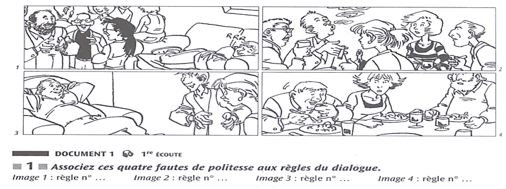 2. Vrai ou faux ? ……/4Quand vous êtes invités chez des Français, vous devez apporter des gâteaux.Vous devez vous excuser si vous n’arrivez pas à l’heure.Quand on vous présente quelqu’un vous dites « Salut ».Les hommes doivent se lever pour dire bonjour aux dames.Vous pouvez fumer à table quand vous voulez.Quand vous avez faim, vous pouvez manger.Vous ne pouvez pas dormir pendant la soirée.Vous devez dire merci à la fin de la soirée.II/ Compréhension de texte ……/10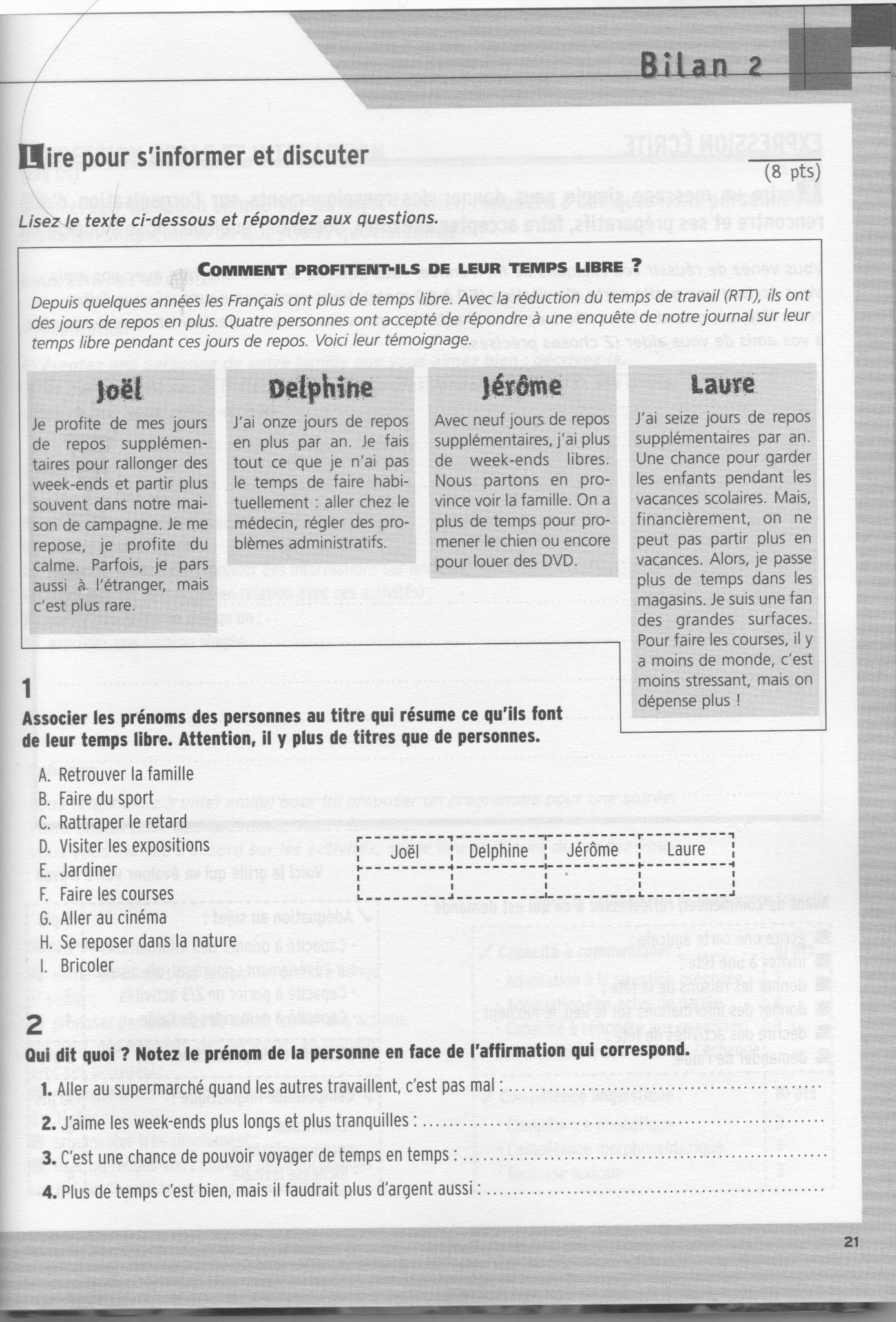 Pour chaque personne, donnez un titre qui résume ce qu’il fait de son temps libre. /3Exemple : Joël : Partir en week-end pour être au calme.Delphine :Jérôme :Laure :Qui dit quoi ?  Joël ? Delphine ? Jérôme ? Laure ?  /4Aller au supermarché quand les autres travaillent, c’est pas mal.J’aime les week-ends plus longs et plus tranquilles.J’aime voyager de temps en temps.Plus de temps c’est bien, mais il faudrait plus d’argent aussi.Que veut dire l’expression « régler des problèmes administratifs » (Delphine) /1.5Laure dit « Je suis une fan des grandes surfaces » : expliquez cette phrase. /1.5III/ LANGUE ……./20Complétez avec un pronom personnel. /3Vous êtes très gentils avec moi, je ………………… remercieOh julien je …………… adore, tu es un homme merveilleux pour moi, je voudrais ………… marier avec ………..Cette fille, tu …………. connais ? Et ce professeur, tu …………. vois ?Répondez à la question en remplaçant le mot souligné par un pronom. /3EX : Tu connais Jacques ? Oui nous le connaissons.Elle parle Marc ? Oui elle ………………………………………..Il aime sa femme ? Oui il …………Vous téléphonez à mes amis ? Oui je ………Complétez avec un démonstratif ou un possessif. /4_ Bonjour, vous connaissez …………. restaurant, quel est ………….nom ?._Tu as perdu …….. téléphone portable, alors je ne peux plus t’appeler. _Vous vivez chez …………….. parents ? 4. Complétez ce texte avec un verbe ou une expression de direction. /4-Pardon monsieur, je …………………………………… la poste, s’il vous plait.-La poste, alors c’est …………………………………… et la première rue ……………………..  Il y a un pont, vous …………………………..le pont et vous ………………………. ………..………… .Vous………………………………… la rue Vaugirard et vous y êtes c’est …………………………..Le passé composé : complétez ce texte avec des verbes conjugués au passé composé:/6Cette année en France ,je/j’………………………………………..   des projets/des cours avec des étudiants français.Je/j’ …………………………………………………… dans différentes régions de France et en Europe.Je/j’ ……………………………………….. beaucoup de nouvelles cultures car je/j’ ………………………………….beaucoup d’étudiants étrangers.J’/je …………………………………………….. des fêtes tous les week-ends. Je/J’ ……………………………… très fatigué !IV/Ecriture ……/20Un étudiant de votre université souhaite venir à l’UTBM le semestre prochain. Donnez lui des informations sur la France et l’UTBM!1.Vous expliquez ce que vous aimez en France ( ou chez les Français) et ce que vous n’aimez pas.3. Vous expliquez votre journée habituelle la semaine, vos cours et ce que vous faites le week end.4. Enfin, Donnez trois conseils à l’impératif pour ce nouvel étudiant! 10 lignes 